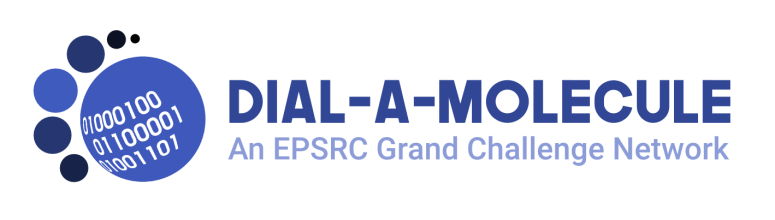 Application for Proof of Concept fundingA flexible competitive grant awarded towards the cost of consumables and small equipment for Proof of Concept studies to support subsequent proposals and/or to produce output of benefit to the Dial-a-Molecule community. Maximum individual awards are likely to be £2000.  The Dial-a-Molecule Steering Group are looking for proposals that will enable the applicant to obtain preliminary results that will enable future grant applications – truly Proof-of-Concept rather than ongoing project. We encourage applications that are original and adventurous, accepting that there is a risk of failure to achieve the desired outcomes. There should be ambition for bigger things and the wider vision for the proposal should be articulated, together with potential funding routes. As we expect successful proposals to benefit the Dial-a-Molecule community, the application should include mechanisms for sharing outcomes to make them accessible to any lab. Whilst it is not essential that PoC proposals are collaborative, this would be viewed as an advantage and we do expect that the work would foster new collaborations in the future. For requests that are predominantly for equipment, applicants should consider if using established facilities at other laboratories (perhaps using an interdisciplinary mobility award) would be more appropriate and the network would be happy to advise/help in finding the right partners.Title:	Principal applicant name:	Organisation:		Position:		Email:			Phone:			Address:		ProposalProposed expenditure – what you are asking for and how much it will cost.Briefly outline the aims of the project that the funding would support, how it will progress the aims of Dial-a-Molecule and any grant applications you expect it to lead to (up to 1 page A4)Please note that applications will be reviewed against the following criteria:Alignment with Dial-a-Molecule prioritiesVision for the projectLikelihood that the proposal will enable future grant applicationsLevel of benefit to the wider DaM community (outside the individual institution)Extent of collaboration that will be enabled by the proposalApplicants level of engagement with DaM